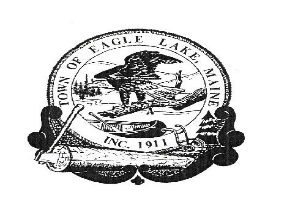 TOWN OF EAGLE LAKEBOARD OF SELECTMEN MEETINGMarch 15, 20235:30 P.M.The Public may participate in this meeting by attending in person at the Eagle Lake Town Office located at 36 Devoe Brook Road or via ZOOM video-conferencing.  Please copy and paste this link:     https://us02web.zoom.us/j/7242918891to your browser if you wish to participate via ZOOM. The meeting ID will be 724 291 8891  If you wish to call in, please use 1 (646) 558 8656 (New York) and be prepared to type in the meeting ID 724 291 8891  when asked to do so.   ****************************************AGENDA  CALL TO ORDER: TIME 5:30 P.M. PUBLIC HEARING FOR LIQUOR LICENSE RENEWAL FOR M.J.’S PUB AND GRUBREVIEW AND CONSIDER THE ANNUAL MUNICIPAL AUDIT WITH EAGLE LAKE AUDITOR TIM POITRAS        4.        REVIEW AND DISCUSS IMPROVING ACCESS TO BROADBAND WITH PAUL                   TOULE AND JERAD TAPLEY        5.       TOWN MANAGER’S REPORT         UPDATES              a.     Micro Loan                   b.     Pond Brook Estates                   c.     Roads                d.     NASWA                e.     Eagle Lake Fire Department           6.          MONTHLY FINANCIALS – February 2022                          Review monthly financials for FebruaryBank Reconciliations; Including Pond BrookSample Check AuditSign WarrantsMicroloan   7.        PUBLIC COMMENT8.         REVIEW AND ACCEPT MINUTES:      FEBRUARY 15, 2023 BOARD OF SELECTMEN’S MEETING      9.        REVIEW AND CONSIDER UPCOMING MUNICIPAL ELECTION        10.       REVIEW AND CONSIDER AROOSTOOK COUNTY TAX BILL        11.       REVIEW AND CONSIDER THE PROPOSED MUNICIPAL BUDGET FOR 2023-2412.       REVIEW AND DISCUSS GRANT UPDATES              13.        REVIEW AND CONSIDER INTEREST RATES ON THE ICS ACCOUNT14.       REVIEW AND CONSIDER SETBACK WAIVER REQUEST FROM N.A.S.W.A.        15.       OTHER BUSINESS:               16.       ADJOURN